 Diagnostic Medical Imaging Occupations 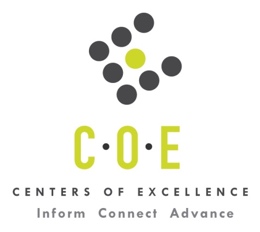 Labor Market Information ReportCity College of San FranciscoPrepared by the San Francisco Bay Center of Excellence for Labor Market ResearchOctober 2019RecommendationBased on all available data, there appears to be an undersupply of Diagnostic Medical Imaging workers compared to the demand for this cluster of occupations in the Bay region and in the Mid-Peninsula sub-region (San Francisco and San Mateo Counties.) There is a projected annual gap of about 195 students in the Bay region and 45 students in the Mid-Peninsula Sub-Region.This report also provides student outcomes data on employment and earnings for programs on TOP 1225.00 - Radiologic Technology in the state and region. It is recommended that these data be reviewed to better understand how outcomes for students taking courses on this TOP code compare to potentially similar programs at colleges in the state and region, as well as to outcomes across all CTE programs at City College of San Francisco (CCSF) and in the region. IntroductionThis report profiles Diagnostic Medical Imaging Occupations in the 12 county Bay region and in the Mid-Peninsula sub-region for the review of an existing program at City College of San Francisco. Occupational DemandTable 1. Employment Outlook for Diagnostic Medical Imaging Occupations in Bay RegionSource: EMSI 2019.2Bay Region includes Alameda, Contra Costa, Marin, Monterey, Napa, San Benito, San Francisco, San Mateo, Santa Clara, Santa Cruz, Solano and Sonoma CountiesTable 2. Employment Outlook for Diagnostic Medical Imaging Occupations in Mid-Peninsula Sub-RegionSource: EMSI 2019.2Mid-Peninsula Sub-Region includes San Francisco and San Mateo CountiesJob Postings in Bay Region and Mid-Peninsula Sub-RegionTable 3. Number of Job Postings by Occupation for latest 12 months (October 2018 - September 2019)Source: Burning GlassTable 4a. Top Job Titles for Diagnostic Medical Imaging Occupations for latest 12 months (October 2018 - September 2019) Bay RegionTable 4b. Top Job Titles for Diagnostic Medical Imaging Occupations for latest 12 months (October 2018 - September 2019) Mid-Peninsula Sub-RegionSource: Burning GlassIndustry ConcentrationTable 5. Industries hiring Diagnostic Medical Imaging Workers in Bay RegionSource: EMSI 2019.2Table 6. Top Employers Posting Diagnostic Medical Imaging Occupations in Bay Region and Mid-Peninsula Sub-Region (October 2018 - September 2019)Source: Burning GlassEducational SupplyThere are six (6) community colleges in the Bay Region issuing 133 awards on average annually (last 3 years) on TOP 1225.00 - Radiologic Technology.  There are two colleges in the Mid-Peninsula Sub-Region issuing 44 awards on average annually (last 3 years) on this TOP code. Table 7. Awards on TOP 1225.00 - Radiologic Technology in Bay RegionSource: Data Mart Note: The annual average for awards is 2015-16 to 2017-18.Gap AnalysisBased on the data included in this report, there is a labor market gap in the Bay region with 328 annual openings for the Diagnostic Medical Imaging occupational cluster and 133 annual (3-year average) awards for an annual undersupply of 195 students. In the Mid-Peninsula Sub-Region, there is also a gap with 89 annual openings and 44 annual (3-year average) awards for an annual undersupply of 45 students.Student OutcomesTable 8. Four Employment Outcomes Metrics for Students Who Took Courses on TOP 1225.00 - Radiologic TechnologySource: Launchboard Pipeline (version available on 10/15/19)Skills, Certifications and EducationTable 9. Top Skills for Diagnostic Medical Imaging Occupations in Bay Region (October 2018 - September 2019)Source: Burning GlassTable 10. Certifications for Diagnostic Medical Imaging Occupations in Bay Region (October 2018 - September 2019)Note: 30% of records have been excluded because they do not include a certification. As a result, the chart below may not be representative of the full sample.Source: Burning GlassTable 11. Education Requirements for Diagnostic Medical Imaging Occupations in Bay Region Note: 50% of records have been excluded because they do not include a degree level. As a result, the chart below may not be representative of the full sample.Source: Burning GlassMethodologyOccupations for this report were identified by use of skills listed in O*Net descriptions and job descriptions in Burning Glass. Labor demand data is sourced from Economic Modeling Specialists International (EMSI) occupation data and Burning Glass job postings data. Educational supply and student outcomes data is retrieved from multiple sources, including CTE Launchboard and CCCCO Data Mart.SourcesO*Net OnlineLabor Insight/Jobs (Burning Glass) Economic Modeling Specialists International (EMSI)  CTE LaunchBoard www.calpassplus.org/Launchboard/ Statewide CTE Outcomes SurveyEmployment Development Department Unemployment Insurance DatasetLiving Insight Center for Community Economic DevelopmentChancellor’s Office MIS systemContactsFor more information, please contact:Doreen O’Donovan, Research Analyst, for Bay Area Community College Consortium (BACCC) and Centers of Excellence (CoE), doreen@baccc.net or (831) 479-6481John Carrese, Director, San Francisco Bay Center of Excellence for Labor Market Research, jcarrese@ccsf.edu or (415) 267-6544Radiologic Technologists (SOC 29-2034): Take X rays and CAT scans or administer nonradioactive materials into patient's blood stream for diagnostic purposes.  Includes technologists who specialize in other scanning modalities.  Excludes “Diagnostic Medical Sonographers”(29-2032) and “Magnetic Resonance Imaging Technologists” (29-2035).Entry-Level Educational Requirement: Associate's degreeTraining Requirement: NonePercentage of Community College Award Holders or Some Postsecondary Coursework: 60%Occupation 2018 Jobs2023 Jobs5-Yr Change5-Yr % Change5-Yr Open-ingsAverage Annual Open-ings10% Hourly WageMedian Hourly WageRadiologic Technologists 4,151  4,666 51512% 1,639  328 $22.73$42.79Occupation 2018 Jobs2023 Jobs5-Yr Change5-Yr % Change5-Yr Open-ingsAverage Annual Open-ings10% Hourly WageMedian Hourly WageRadiologic Technologists 1,006  1,174 16817% 446  89 $23.90$47.14OccupationBay RegionMid-Peninsula  Radiologic Technologists1,364413Common TitleBayCommon TitleBayRadiologic Technologist606Diagnostic Imaging Technologist7Radiology Technician257Senior Technologist6Mammography Technologist169Radiologist6Imaging Specialist31Senior Technician5Technologist24Senior Ip Technologist4Mammographer/Technician, Travel23Radiology Aide4Radiological Technologist20Radiologic Technician, C++4Pacs Administrator19Diagnostic Radiological Technologist4Radiologic Technician14Assistant Technician4Ultrasound - Imaging13X - Rays Technician3Imaging Mammographer12Wastewater Technologist3Mammographer11Ultrasound Technologist3Radiological Control Technician8Technical Systems Manager3Diagnostic Radiologic Technologist7Radiotherapy Technologist3Common TitleMid-PeninsulaCommon TitleMid-PeninsulaRadiologic Technologist179Imaging Mammographer3Radiology Technician86Senior Principal Technologist, Adult Services2Mammography Technologist44Innovation Technologist2Radiological Technologist18Information Technology Administrator2Imaging Specialist12Imagingtechnologist2Mammographer/Technician, Travel8Diagnostic Radiological Technologist2Mammographer5Diagnostic Radiologic Technologist2Ultrasound - Imaging4Diagnostic Imaging Technologist2Technologist4Devops With Kubernetes2Senior Ip Technologist4Accelerator Technologist2Wastewater Technologist3X - Rays Technician1Radiological Control Technician3Title Imaging Specialist1Pacs Administrator3The Cats' Inn 10Th1Junior Radiological Control Technician3Technician, Mammography1Industry – 6 Digit NAICS (No. American Industry Classification) CodesJobs in Industry (2018)Jobs in Industry (2022)% Change (2018-22)% in Industry (2018)General Medical and Surgical Hospitals (622110)1,4141,411-2%34%HMO Medical Centers (621491)68068327%16%Hospitals (Local Government) (903622)5535567%13%Offices of Physicians (except Mental Health Specialists) (621111)4964960%12%Medical Laboratories (621511)28128627%7%Hospitals (State Government) (902622)11011029%3%Freestanding Ambulatory Surgical and Emergency Centers (621493)878732%2%All Other Outpatient Care Centers (621498)838534%2%Diagnostic Imaging Centers (621512)818221%2%Federal Government, Civilian, Excluding Postal Service (901199)6060-2%1%Kidney Dialysis Centers (621492)555416%1%EmployerBayEmployerBayEmployerMid-PeninsulaKaiser Permanente118Gohealth Urgent Care13Sutter Health40Sutter Health113Regional Medical Center San Jose11Sutter Health Sacramento Sierra Region28Sutter Health Sacramento Sierra Region66Medely11Kaiser Permanente22Sutter Medical Center56John Muir Mt Diablo Health11UC San Francisco Medical Center18Hospital Corporation of America30Cross Country Allied11Sutter Medical Center18Uc San Diego28Covenant Health11St Mary Medical Center14Lucile Packard Childrens Hospital28University California9Dignity Health12Dignity Health22Northbay Healthcare Group9Gohealth Urgent Care11Department of Veterans Affairs20Kpg Healthcare9Nursefly Travel Nursing7Stanford Health Care19Ansible Government Solutions7Department of Veterans Affairs6Nursefly Travel Nursing19Vibra Healthcare6Aptim6UC San Francisco Medical Center18St Joseph Health6Vibra Healthcare5Healthcare Employment Network18Marin General Hospital6St Mary Health Care5Humana16Linxx Global Solutions6University Healthcare Alliance4St Mary Medical Center14Bakersfield Memorial Hospital6Healthcare Employment Network4Alta Bates Summit14Aptim6Onekreate3University Healthcare Alliance13Allied6North East Medical Services3CollegeSub-RegionAssociatesCertificate 18+ unitsTotalCabrillo College Santa Cruz - Monterey 18  18 Cañada College Mid-Peninsula 18  18 City College of San Francisco Mid-Peninsula 26  26 Foothill College Silicon Valley 19  19 Merritt College East Bay 15  14  29 Santa Rosa Junior College North Bay 17  6  23 Total Bay RegionTotal Bay Region 113  20  133Total Mid-Peninsula Sub-RegionTotal Mid-Peninsula Sub-Region440442015-16Bay 
(All CTE Programs)City College of San Francisco (All CTE Programs)State (1225.00)Bay (1225.00)Mid-Peninsula (1225.00)City College of San Francisco (1225.00)% Employed Four Quarters After Exit74%73%82%81%81%85%Median Quarterly Earnings Two Quarters After Exit$10,550$10,170$14,704$18,404$22,103$24,786Median % Change in Earnings46%50%150%145%570%423%% of Students Earning a Living Wage63%55%76%81%78%77%SkillPostingsSkillPostingsSkillPostingsRadiology970Image Processing162Data Entry66Radiologic Technology744Radiation Protection154Educational Programs61X-Rays593Acute Care137Customer Service60Mammography340Scheduling134Catheterization59Patient Care335Venipuncture113Computed Tomography (CT)56Quality Assurance and Control286Disease Diagnosis110Patient Transportation and Transfer52Cardiopulmonary Resuscitation (CPR)246Anatomy104Catheterization Laboratory (CATH LAB)51Diagnostic Imaging225Advanced Cardiac Life Support (ACLS)92Quality Management51Life Support217Ionizing Radiation91Radiographic Equipment Operation47Diagnostic Radiology215Interventional Radiology (IR)87Lifting Ability45Ultrasound201Patient Safety81Fluoroscope (C-ARM)44X-Ray (Radiography) Equipment185Patient Preparation77Sterile Procedures / Techniques43Repair180Radiology Equipment77Patient/Family Education and Instruction41Patient Positioning176Physiology73In-Service Meetings40Radiography175Magnetic Resonance Imaging (MRI)68Angiography39CertificationPostingsCertificationPostingsAmerican Registry of Radiologic Technologists (ARRT) Certification697Ceu's Certificate27Basic Life Saving (BLS)387Security Clearance12Basic Cardiac Life Support Certification282Nurse Practitioner12Registered Radiologic Technologist261Certified Nuclear Medicine Technologist10Certified Radiology Technician232Registered Diagnostic Medical Sonographer8First Aid Cpr Aed119Radiologic Technician7Advanced Cardiac Life Support (ACLS) Certification91Registered Cardiovascular Invasive Specialist5Driver's License51Radiography Certification5American Heart Association Certification45Quality Improvement5American Registry For Diagnostic Medical Sonography (ARDMS)40Licensed Vocational Nurse (LVN)5Diagnostic Radiologic Technologists37Clinical Laboratory Scientist (ClS)4Ca License31Licensed Professional Engineer3Education (minimum advertised)Latest 12 Mos. PostingsPercent 12 Mos. PostingsHigh school or vocational training58987%Associate Degree568%Bachelor’s Degree or Higher265%